ATZINUMS Nr. 22/11-3.7/189par atbilstību ugunsdrošības prasībāmAtzinums iesniegšanai derīgs sešus mēnešus.Atzinumu var apstrīdēt viena mēneša laikā no tā spēkā stāšanās dienas augstākstāvošai amatpersonai:Atzinumu saņēmu:20____. gada ___. ___________DOKUMENTS PARAKSTĪTS AR DROŠU ELEKTRONISKO PARAKSTU UN SATURLAIKA ZĪMOGU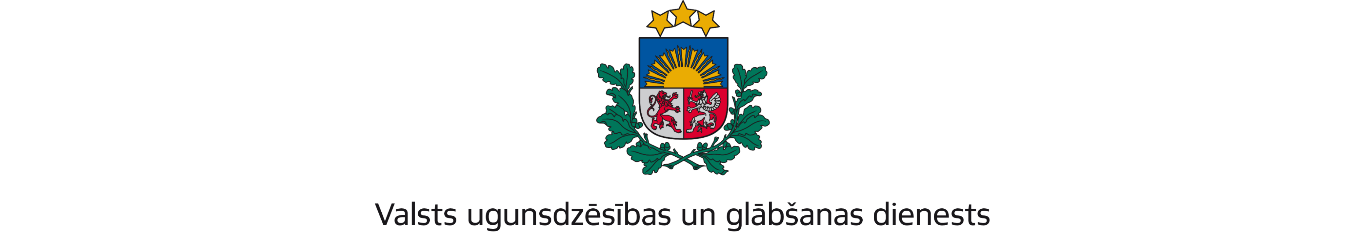 ZEMGALES REĢIONA PĀRVALDEDobeles iela 16, Jelgava, LV-3001; tālr.: 63037551; e – pasts: zemgale@vugd.gov.lv; www.vugd.gov.lvJaunjelgavaSIA BUKREY FIT(izdošanas vieta)(juridiskās personas nosaukums vai fiziskās personas vārds, uzvārds)28.08.2023.Reģ. Nr. 40203109645(datums)(juridiskās personas reģistrācijas numurs)Jasmuižas iela 18k-1-75, Rīga, LV-1021(juridiskās vai fiziskās personas adrese)1.Apsekots: atpūtas bāzes “Vecupmaļi” ēkas, telpas un teritorija „Vecupmaļos” Daudzeses pagastā, Aizkraukles novadā (turpmāk – Objekts) (apsekoto būvju, ēku vai telpu nosaukums)2.Adrese: „Vecupmaļi” Daudzeses pagasts, Aizkraukles novads, LV-51113.Īpašnieks (valdītājs): Andrejs Bukrejs(juridiskās personas nosaukums vai fiziskās personas vārds, uzvārds)Jelgavas iela 30 -3, Olaine, Olaines nov., LV-2114(juridiskās personas reģistrācijas numurs un adrese vai fiziskās personas adrese)4.Iesniegtie dokumenti:  Nometnes vadītājas Marinas Kromanes apliecības Nr. 116-00839,2023.gada 4.augusta iesniegums5.Apsekoto būvju, ēku vai telpu raksturojums: Objekta telpas aprīkotas ar automātiskougunsgrēka atklāšanas un trauksmes signalizācijas sistēmu un ugunsdzēsības aprātiem6.Pārbaudes laikā konstatētie ugunsdrošības prasību pārkāpumi: netika konstatēti7.Slēdziens: Objekts “Vecupmaļi”, Daudzeses pagastā, Aizkraukles novadā atbilst ugunsdrošības prasībām.8.Atzinums izdots saskaņā ar: Ministru kabineta 2009.gada 1.septembranoteikumu Nr. 981 „Bērnu nometņu organizēšanas un darbības kārtība” 8.punkta8.5. apakšpunkta prasībām.(normatīvais akts un punkts saskaņā ar kuru izdots atzinums)9.Atzinumu paredzēts iesniegt: Valsts izglītības un satura centram(iestādes vai institūcijas nosaukums, kur paredzēts iesniegt atzinumu)Valsts ugunsdzēsības un glābšanas dienesta Zemgales reģiona pārvaldes priekšniekam, Dobeles ielā 16, Jelgavā, LV-3001.(amatpersonas amats un adrese)VUGD ZRP Jaunjelgavas posteņa komandieris, virsleitnantsArturs Grikpedis(amatpersonas amats)(paraksts)(v. uzvārds)28.08.2023 nosūtīts elektroniski parakstīts dokuments uz e-pastu kromanemarina@inbox.lv(juridiskās personas pārstāvja amats, vārds, uzvārds vai fiziskās personas vārds, uzvārds; vai atzīme par nosūtīšanu)(paraksts)